Growing up!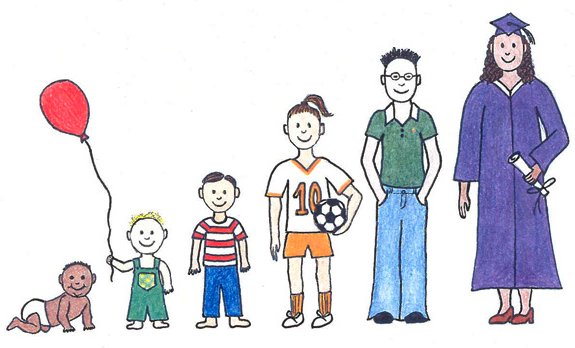 Growing up, growing up, growing up, that’s me!One day I might be as tall as a tree.Growing up, growing up, growing up, that’s me!Ears, mouth, nose and my eyes to see!When I am older, I’ll drive a car.I’ll go for miles, near and far.I might fly and aeroplane in the sky.I’ll float like a bird, really high!Growing up…When I am older I’ll ride my bike.I’ll pedal for miles, I’ll go on a hike.I might drive a train to London town,On silver tracks, up and down!Growing up…Especially written for Spinney Nursery, Widnes, Cheshire© Paul Delaney www.pauldelaneypoetry.co.ukFriday 11th May 2018